Espacio Curricular: Filosofía.Curso: 6toActividad N°: 3Fecha de entrega: 22/04Profesora: Orcellet Silvina.Correo de contacto: orcelletsilvina@gmail.comBuen día chicos, espero se encuentren todos muy bien. En primer lugar quiero agradecerles por el compromiso de ustedes para resolver las actividades, es una situacion distinta y desconocida de enseñana y aprendizaje para todos por esto valoro el esfuerzo que estan haciendo para cumplir con las actividades.Trato de enviarles material de facil acceso y que las consignas sean clarás para que no tengan inconvenientes al resolverlas, si para ustedes no es así escribanme, plantean sus inquietudes o sugerencias para poder buscar diferentes estartegias que sean más acordes.El tema que trabajaremos será las diferentes ramas de la Filosofía.	Con el paso del tiempo, el pensamiento filosófico se ha desarrollado de manera tal que sus preguntas pudieron ser agrupadas en diferentes áreas. De este modo, como para los filósofos las preguntas siempre fueron más importantes que las respuestas, los cuestionamientos se hicieron cada vez más específicos, de manera que se hizo posible clasificarlos en ramas de la filosofía.Consigna: 1. Menciona y describe las ramas de la filosofía que aparecen en el siguiente texto.2. Elige 2 de ellas y busca una noticia periodística relacionada con la pandemia del coronavirus que puedas analizar desde las ramas que elegiste. Por ejemplo, si elijes una noticia que hable de las personas que no cumplen la cuarentena como corresponde, sería una noticia que podrías analizar desde la Ética. 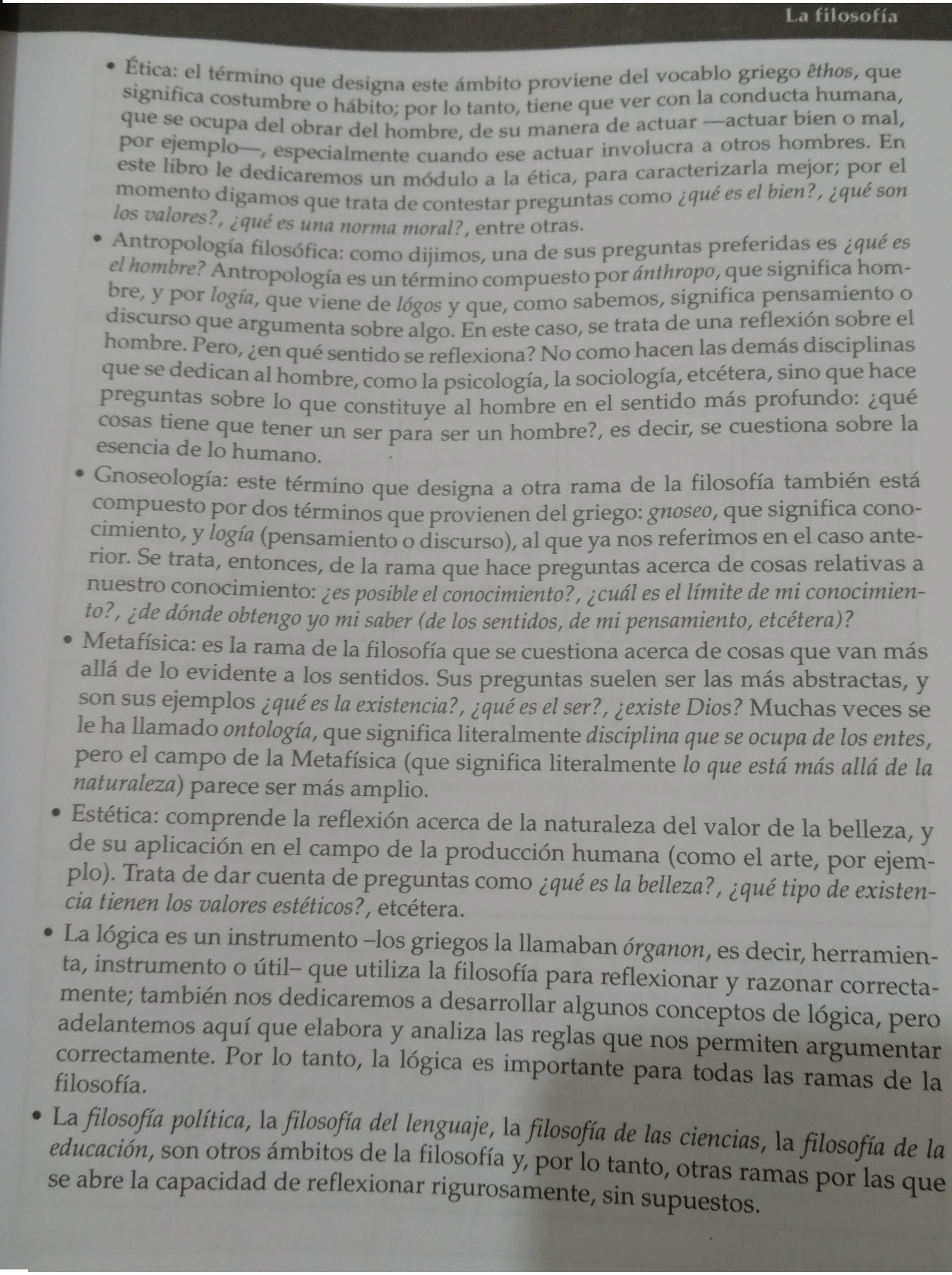 